Отчет воспитателя о проделанной работе во второй младшей группПятница. 15.05 2020 г.Воспитатель: Гаун Елена Михайловна.
В обучении приняло участие:7 человек Текущая образовательная деятельность данного дня осуществлялась по следующим образовательным областям:  1)Художественное творчество Рисование тема: «Мой весёлый звонкий мяч» Родителям было предложено сформировать представление детей о круглой форме предметов и их величине; закрепить знания о цвете; учить закрашивать рисунки кистью, проводить линии в одном направлении, развивать интерес к результату своей работы.Отзывы родителей и фото отчёт показал, что дети с интересом принимали участие в образовательном процессе.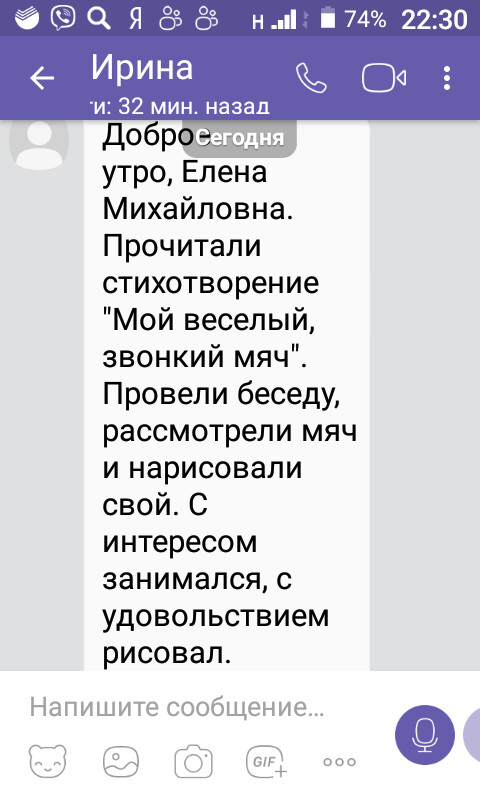 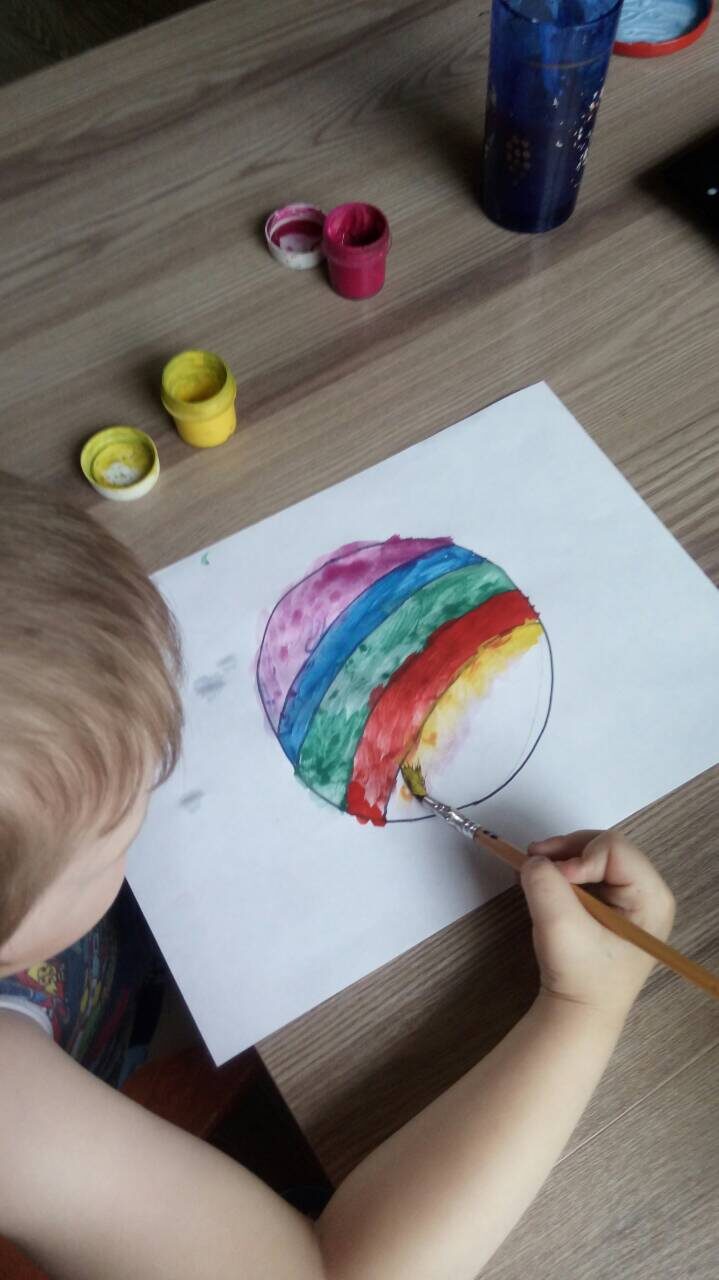 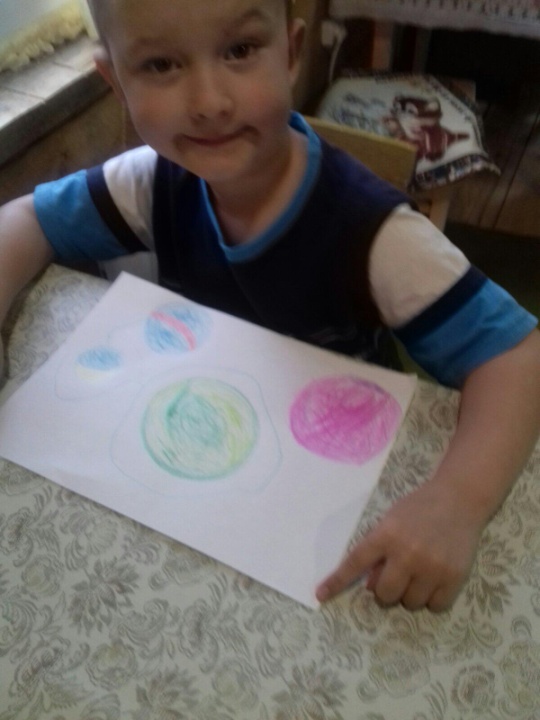 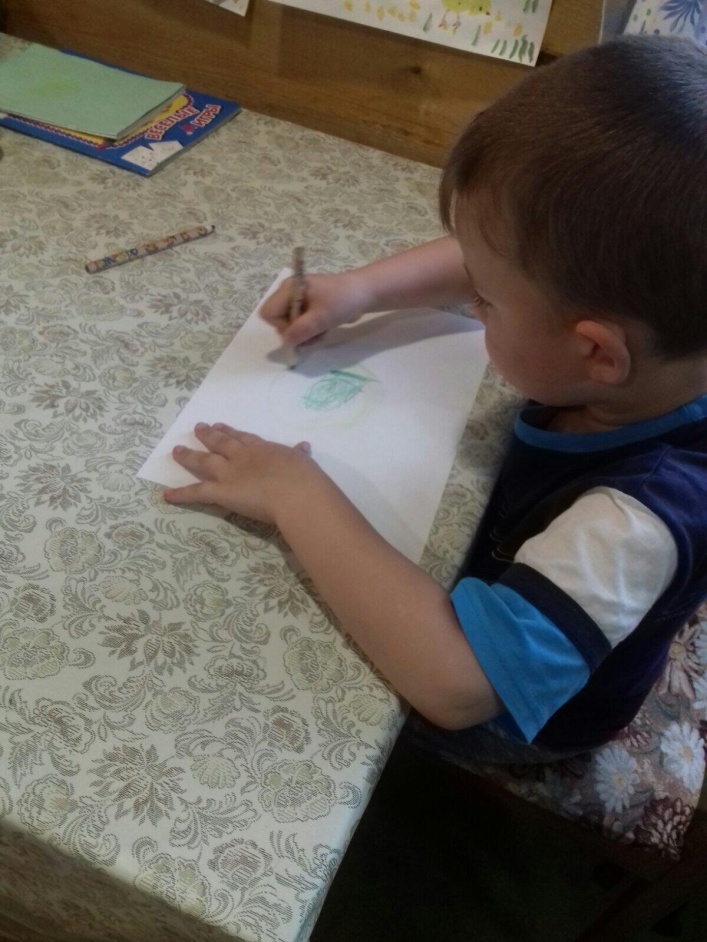 